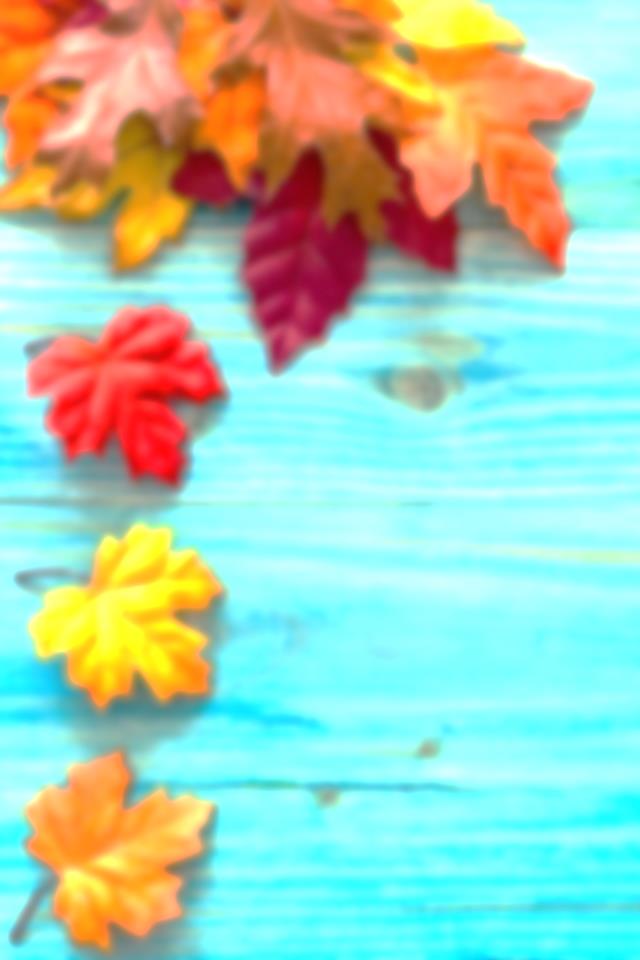 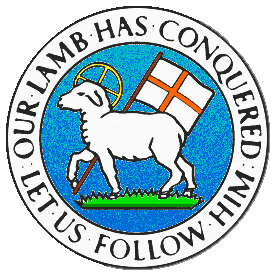 CHILDREN BROCHUREMORAVIAN CHURCH – BARBADOS CONFERENCEProvincial Theme: Advance the Kingdom: S.H.I.F.T.S. – Seek & SubmitH. – Hear & HeedI. – Imagine & InsightF. – Focus & FunctionT. – Totally TransformedAge: 8 – 12 yrs.S.H.I.F.T. October 3 Scripture: Romans 12:9 “Love must be honest and true. Hate what is evil. Hold on to what is good.” (NIRV)Message:There are many experiences in life which would make it richer and more enjoyable. One of which is when we love persons, we must do so with honesty and integrity. Not love them because of what they can give to us, but because of what they mean to us. Persons may give us a lot but we need to decide if they are giving out of love or because they want something from us in return. We must try to love at all times especially with the love of the Lord. Another factor we must bear in mind is that evil is real and it can trap us into doing wrong and living in a manner which is not pleasing to God.Let us not get involved in the evils of this world, but keep away from them and not be tempted to get entangled no matter how beautiful it may appear. Another point is to cling or to hold on to what is good. There are many “bad” which may look good, but be careful and always ask Jesus Christ to help you make the right choice. He is the best of the “good” that you must cling to because He is good and wants what is good for us. True love always prevails. There is no good which will come out of being involved in evil. Cling to who and what is good.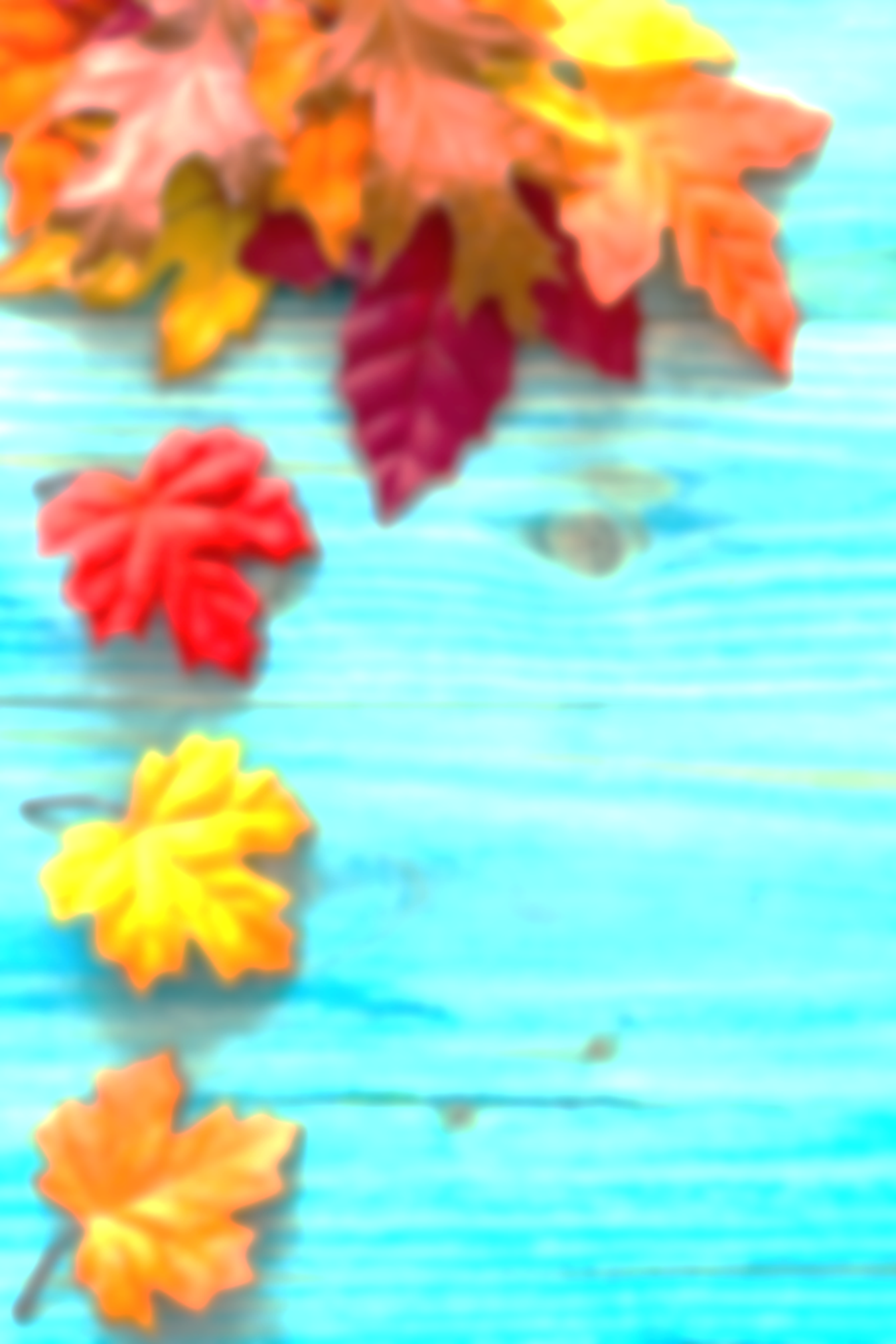 Activity: Can you tell the difference? Place the words in the list in the correct column.Envy 		Jealously 		Love 			Compassion Hatred 		Kindness 		Jesus 		Patience Sharing 		Gratitude 		Happiness 	AngerPeace 		Joy 			Caring 		Goodness(Answers from last week)The Gospel of ChristTruthfulnessBeing Kind-HeartedWise FriendsBeing HumbleGentlenessGood parentsBeing ThankfulExercising Self-ControlBeing PeacefulFaithfulnessBeing a Good ExampleHold On To TheseStay Away From These